Programa preliminar Global Neuro-Curso de Emergencias en Neurotrauma 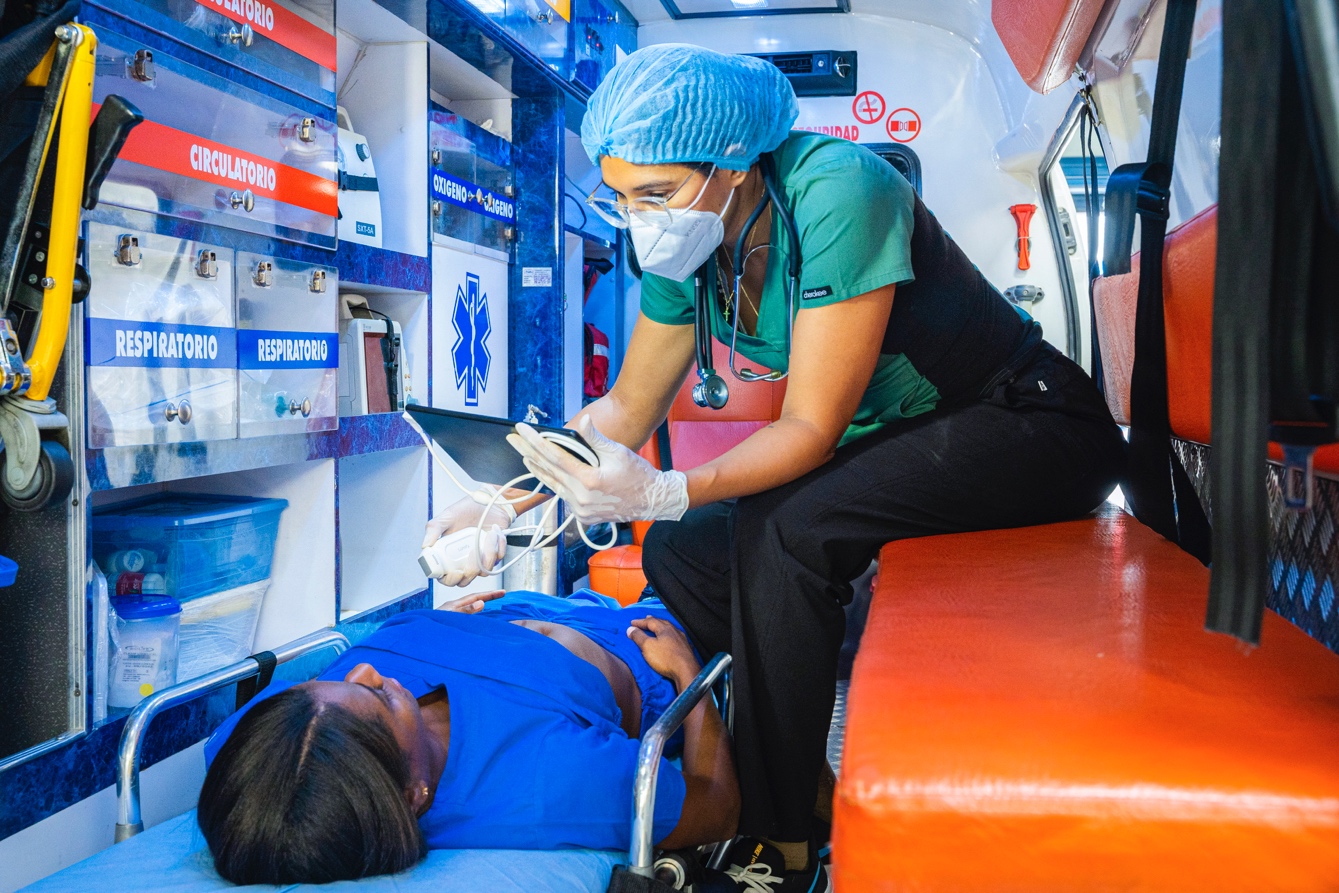 Descripción del cursoEste curso abarca las mejores estrategias y consideraciones actuales para el manejo de pacientes con neurotrauma en escenarios prehospitalarios y salas de emergencias de un nivel básico de complejidad. El contenido del curso se imparte a través de conferencias teóricas cortas, discusión de casos clínicos y ejercicios prácticos (demostraciones) que permiten al estudiante integrar los principios de atención recomendados para estos pacientes.Perfil del participanteEste curso ha sido desarrollado para todos los integrantes del sistema de emergencias médicas, tanto a nivel prehospitalario como intrahospitalario (operadores telefónicos de línea de emergencias, paramédicos, conductores de vehículos de emergencia, socorristas, bomberos, entre otros) e intrahospitalario (personal de enfermería, médicos de urgencias y cirujanos de trauma, neurocirujanos, intensivistas, médicos residentes y otros proveedores de atención médica de sala de urgencias) los cuales intervienen en las fases críticas de atención del neurotrauma (escena, transporte, sala de urgencias) y que a su vez, tienen un gran interés en la atención integral e interdisciplinaria del paciente.Objetivo del CursoEste curso brinda conceptos fundamentales, recomendaciones, habilidades y destrezas para la atención integral de pacientes con neurotrauma en áreas con recursos limitados. Hace especial énfasis en las guías y protocolos para el manejo del neurotrauma, desarrollados a partir de la mejor evidencia científica disponible. Adicionalmente, se discuten propuestas de protocolos para la atención del paciente con trauma craneoencefálico y/o raquimedular en áreas con recursos limitados.Objetivos de aprendizajeAl completar este curso, los  participantes podrán:Comprender la fisiopatología del neurotrauma y su manejo a través de modelos establecidos (protocolos, guías).Comprender las opciones de tratamiento del neurotrauma en atención prehospitalaria y en salas de urgencias y cuándo aplicarlas (vía aérea, reanimación, inmovilización).Comprender el seguimiento médico y el manejo del neurotrauma en la escena y durante el transporte.Aplicar los principios de la atención del neurotrauma en la sala de urgencias.Identificar protocolos de atención con las recomendaciones para el manejo del paciente con trauma craneoencefálico y/o con sospecha de compromiso medular transportado en una ambulancia básica o atendido en salas de urgencias básicas, identificando las diferentes intervenciones sugeridas en áreas con recursos limitados.Director del curso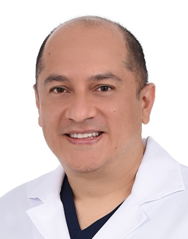   Andres M. Rubiano  Universidad El Bosque  Bogotá, ColombiaDay 1Day 2RegistroPrehospitalario/Bomberos/enfermeros	Médicos generales/Residentes		Especialistas					-Discounts AvailableOrganización de eventosFundación Global Neuro Clavadelerstrasse 17270 Davos, SuizaOrganizador del curso Andrea Escobar Teléfono +57 310 800 4509Correo electrónico: andrea.escobar@globalneuro.orgInformación generalTarifa del eventoNo hay tarifa adicional para asistir al simposio, pero debe estar registrado para el NCS Santiago 2022.Le recomendamos que se registre para el curso lo antes posible ya que hay cupos limitados disponibles.El simposio incluye el material del curso, un descanso para tomar café y el certificado del curso.RegistroHaga clic en el enlace de inscripción a continuación para inscribirse en el Simposio Taller Global Neuro—Neurotrauma: Acreditación del cursoTexas Heart Institute otorgará la acreditación al simposio como parte de las actividades académicas del NCS Santiago 2022. Certificado del cursoLos certificados del curso solo se pueden proporcionar si el participante asiste a todo el evento (100%) y estará disponible al final del evento.Directrices de evaluaciónTodos los eventos de Global Neuro aplican el mismo proceso de evaluación, ya sea en línea (evaluación previa y posterior al evento) o / y en el sitio mediante cuestionarios de papel y lápiz. Esto ayuda a Global Neuro a garantizar que continuemos cumpliendo con sus necesidades de capacitación.Código de vestimentaCasualSin seguroLa organización del evento no contrae un seguro para cubrir a ninguna persona contra accidentes, robos u otros riesgos.HOraAgenda 07:30-08:00Registro08:00-08:10Bienvenida y objetivos del curso08:10-08:30Epidemiología y conceptos de Sistema Médico de Emergencias08:30-08:50Anatomía y fisiopatología del cráneo y columna08:50-09:10Conceptos básicos del examen médico de neurotrauma, incluidas las consideraciones generales del examen en politrauma09:10-09:30Revisión de las guías relevantes09:30-09:50Manejo de la vía aérea y reanimación.09:50-10:10CAFÉ / COFFEE BREAK10:10-10:30Estrategias de cuidado básico en neurotrauma10:30-10:50Fisiología del transporte terrestre10:50-12:00PANEL INTERACTIVO DE PRESENTACIÓN DE CASOS(12 min presentación + 5 min discusión)Caso 1: Enfoque del paciente politraumatizado en ambulancia básica.Caso 2: Manejo de paciente con TCE leve en servicios básicos de urgencias.Caso 3: Paciente con TCE severo en ambulancia básica.Caso 4: TCE severo en servicio de urgencias sin neurocirugía. 12:00 13:30Almuerzo13:30 -16:30ESTACIÓN HABILIDADES(45 min cada una)Estación 1: Manejo básico de la vía aérea y ventilación en pacientes con NeurotraumaEstación 2: Evaluación neurológica en ambulancia básica y sala de emergencia de baja complejidadEstación 3: Estrategias de cuidado básico en NeurotraumaEstación 4: Monitoría reanimación básicas en el paciente de Neurotrauma16:30 -17:00Examen Final17:00-17:20Observaciones finales y certificaciónHORAAGENDA 07:30-08:00Registro08:00-08:10Bienvenida y objetivos del curso08:10-08:30Fisiopatología avanzada para áreas de emergencias en Neurotrauma08:30-08:50Interpretación de imagenes de cráneo y columna en ambulancia y salas de emergencia08:50-09:10Técnicas consolidadas y emergentes para diagnóstico y monitoría avanzada en atención pre-hospitalaria y salas de emergencia09:10-09:30Guías de manejo en escenarios avanzados de atención pre-hospitalaria09:30-09:50Guías de manejo de neurotrauma en salas de emergencia09:50-10:10CAFÉ / COFFEE BREAK10:10-10:30Guías avanzadas para manejo de pacientes con lesion espinal en áreas de emergencias10:30-10:50Recomendaciones para traslado aéreo de pacientes con neurotrauma10:50-12:00PANEL INTERACTIVO DE PRESENTACIÓN DE CASOS(12 min presentación + 5 min discusión)Caso 1: TCE severo penetrante en lesión por explosión - manejo inicial de urgenciasCaso 2: Trauma penetrante de columna vertebral enfoque y manejo inicialCaso 3: Paciente con politrauma TCE severo: Monitoreo avanzado y ventilación mecánicaCaso 4: Neurotrauma en extremos de la vida: recomendaciones y manejo12:00 13:30Almuerzo13:30 -16:30ESTACIÓN HABILIDADES(45 min cada una)Estación 1: Via aérea avanzada y estrategias de ventilaciónEstación 2: Terapia hiperosmolar y otras medidas en el manejo médico inicial para neurotraumaEstación 3: Monitoría multiparametro en unidades de traslado avanzado para neurotraumaEstación 4: Monitoría no invasiva para detección aguda de pacientes con síndrome compartimental intracraneal16:30 - 16:50Análisis de evidencia científica en ensayos clínicos en neurotrauma para áreas de emergencias.16:50 – 17:20Exámen Final17:20 - 17:45Observaciones finales y certificación